À propos de cette leçonDans cette leçon, les élèves examinent les avantages financiers et autres d’acheter des produits locaux.Niveau scolaireCours/matièresObjectif d’apprentissageDuréesuggérée7e à la 9e année du cycle intermédiaire, y compris le CCBDMathématiques
Études socialesÀ la fin de cette leçon, les élèves seront en mesure d’expliquer les raisons financières, nutritionnelles et sociales pour lesquelles il peut être avantageux d’acheter des produits locaux.Au moins 
2 leçons de 50 à 75 minutesLiens avec le curriculumProgramme d’enseignement élémentaire  Mathématiques 7e année Dans l’ensemble : (Sens du nombre et numération)Appliquer une variété de stratégies de calcul pour résoudre des problèmes impliquant des nombres entiers et des nombres décimaux.SpécifiqueIdentifier et comparer des entiers issus de la vie réelle Utiliser l’estimation pour résoudre des problèmes impliquant des opérations avec des nombres entiers, des décimales et des pourcentages afin de juger le caractère raisonnable d’une solution. Dans l’ensemble : (Gestion des données et probabilités)• Élaborer et évaluer des arguments convaincants, basés sur l’analyse des données.SpécifiqueRecueillir des données au moyen d’une enquête ou d’une expérience portant sur eux-mêmes, leur environnement, les problèmes de leur école ou de leur communauté, ou le contenu d’un autre sujet et consigner les observations ou les mesures.Recueillir et organiser des données primaires et secondaires catégorielles, discrètes ou continues et des données secondaires (p. ex. données numériques provenant de sites Web comme E-Stat ou Recensement à l’école) et afficher les données dans des graphiques, tableaux et diagrammes (y compris des tableaux de fréquence relative et des graphiques circulaires) qui portent les titres, étiquettes (p. ex. unités appropriées inscrites sur les axes) et échelles (p. ex. avec les incréments appropriés) qui conviennent au domaine et à la distribution des données, en utilisant divers outils (p. ex., documents graphiques, feuilles de calculs, logiciels statistiques dynamiques)Lire, interpréter et tirer des conclusions à partir de données primaires (p. ex. résultats d’enquêtes, mesures, observations) et de données secondaires (p. ex. données de température ou données communautaires dans les journaux, données sur les populations sur Internet) et les présenter dans des graphiques, des tableaux et des diagrammes.Liens avec le programme d’études (suite)Géographie, 8e annéeDans l’ensemble :B2. Utiliser le processus d’enquête géographique pour étudier les questions liées à l’impact de l’extraction/récolte et/ou de l’utilisation des ressources naturelles dans le monde d’un point de vue géographique.LDCC 9e et 10e annéeMAT1LDans l’ensemble : (Développer et consolider le sens monétaire)DMSV.03 Communiquer des informations sur les concepts de l’argent DMSV.04 Utiliser les compétences en littératie (lire, écrire, écouter et s’exprimer) pour obtenir et communiquer de l’information sur le sens monétaire. SpécifiqueDMS3.02Expliquer le raisonnement utilisé dans la résolution de problèmes et dans l’évaluation du caractère raisonnable. DMS3.03 Communiquer, oralement et par écrit, les solutions aux problèmes monétaires et les résultats des enquêtes, en utilisant la terminologie, les symboles et la forme appropriés. MAT2LDans l’ensemble : (Développer le sens monétaire)EMSV.01Résoudre des problèmes tirés de situations quotidiennes impliquant de l’argent, en mettant en pratique les compétences et la compréhension des nombres décimaux. EMSV.02Communiquer des informations sur le sens monétaire EMSV.03 Utiliser les compétences en littératie (lire, écrire, écouter et parler) pour développer leur compréhension de l’argent SpécifiqueEMS2.02Expliquer le raisonnement utilisé dans la résolution de problèmes et dans l’évaluation du caractère raisonnable. EMS2.03 Communiquer, oralement et par écrit, les solutions aux problèmes monétaires et les résultats des enquêtes, en utilisant la terminologie, les symboles et la forme appropriés.Question d’enquêteQuels sont les avantages et les inconvénients financiers, nutritionnels et sociaux d’acheter de produits cultivés localement?Liste des matériauxOrdinateurs pour définir des distancesCarte du monde affichée dans la classeGrandes feuilles de papierAnnexe A : Pourquoi acheter de produits cultivés localementAnnexe B : Sites Web suggérés (Raisons pour acheter de produits cultivés localement)Annexe C : Exemple d’annexe B complétée avec des liens WebDurée(min.)Durée(min.)Déroulement de la leçonL’évaluation comme 
et au service de l’apprentissage (auto-évaluation/évaluation par les pairs/évaluation de l’enseignant)MISE EN SITUATIONMISE EN SITUATIONMISE EN SITUATIONMISE EN SITUATION10 minutes10 minutesPassez en revue et répondez à toutes les questions de la leçon précédente.Montrer la vidéo (dont il est question à l’annexe B de la Leçon 1) :https://www.youtube.com/watch?v=_kU8gQAXT9EACTIONACTIONACTIONACTION30 minutes1re PartieAu besoin, donnez aux élèves le temps de remplir la feuille de travail de la journée ou de la leçon précédente.2eme PartieAvec les mêmes groupes, demandez aux élèves de créer une version papier de l’annexe A : Pourquoi acheter de produits cultivés localement Donnez à chaque groupe le temps de déterminer les avantages et les inconvénients de l’achat de produits locaux, ainsi que tout facteur (p. ex., le coût) qui pourrait influer sur la décision.Fournissez à chaque groupe un lien Web différent pour aider les élèves à cibler leur recherche et à acquérir une perspective plus large. Voir l’annexe D.1re PartieAu besoin, donnez aux élèves le temps de remplir la feuille de travail de la journée ou de la leçon précédente.2eme PartieAvec les mêmes groupes, demandez aux élèves de créer une version papier de l’annexe A : Pourquoi acheter de produits cultivés localement Donnez à chaque groupe le temps de déterminer les avantages et les inconvénients de l’achat de produits locaux, ainsi que tout facteur (p. ex., le coût) qui pourrait influer sur la décision.Fournissez à chaque groupe un lien Web différent pour aider les élèves à cibler leur recherche et à acquérir une perspective plus large. Voir l’annexe D.Durée(min.)Durée(min.)Déroulement de la leçonDéroulement de la leçonL’évaluation comme 
et au service de l’apprentissage (auto-évaluation/évaluation par les pairs/évaluation de l’enseignant)ACTION (suite)ACTION (suite)ACTION (suite)ACTION (suite)ACTION (suite)Liens suggéréshttp://ontariofarmfresh.com/7-great-reasons-to-buy-local-and-eat-in-season/https://www.huffingtonpost.ca/ontario-association-of-food-banks/6-reasons-to-buy-local_b_10226718.htmlhttp://www.ontariotable.com/how-to-buy-local-food/https://sustainontario.com/resources-2/ontario-eats-localhttps://www.ohea.on.ca/blog/10-reasons-to-buy-localhttp://www.unlockfood.ca/en/Articles/Food-Production/Benefits-of-Buying-Local-Food.aspxhttps://ueat.utoronto.ca/eating-local-bother/https://www.precisionnutrition.com/all-about-local-foodhttps://www.cbc.ca/radio/checkup/blog/local-produce-can-be-healthier-than-its-imported-counterparts-1.3500788Liens suggéréshttp://ontariofarmfresh.com/7-great-reasons-to-buy-local-and-eat-in-season/https://www.huffingtonpost.ca/ontario-association-of-food-banks/6-reasons-to-buy-local_b_10226718.htmlhttp://www.ontariotable.com/how-to-buy-local-food/https://sustainontario.com/resources-2/ontario-eats-localhttps://www.ohea.on.ca/blog/10-reasons-to-buy-localhttp://www.unlockfood.ca/en/Articles/Food-Production/Benefits-of-Buying-Local-Food.aspxhttps://ueat.utoronto.ca/eating-local-bother/https://www.precisionnutrition.com/all-about-local-foodhttps://www.cbc.ca/radio/checkup/blog/local-produce-can-be-healthier-than-its-imported-counterparts-1.3500788CONSOLIDATIONCONSOLIDATIONCONSOLIDATIONCONSOLIDATIONCONSOLIDATIONCONSOLIDATION10 minutes10 minutesOrganisez une visite de la galerie ou des présentations de groupe de leurs conclusions ou de leurs résultats, en notant les différences et les similitudes entre les groupes.Rédiger une entrée de journal résumant non seulement la conclusion de leur propre groupe, mais aussi les similitudes et les différences avec d’autres groupes.Organisez une visite de la galerie ou des présentations de groupe de leurs conclusions ou de leurs résultats, en notant les différences et les similitudes entre les groupes.Rédiger une entrée de journal résumant non seulement la conclusion de leur propre groupe, mais aussi les similitudes et les différences avec d’autres groupes.Entrée de journalEntrée de journalPour acheter local?Sites web suggérés (Raisons pour acheter de produits cultivés localement)http://ontariofarmfresh.com/7-great-reasons-to-buy-local-and-eat-in-season/https://www.huffingtonpost.ca/ontario-association-of-food-banks/6-reasons-to-buy-local_b_10226718.htmlhttp://www.ontariotable.com/how-to-buy-local-food/https://sustainontario.com/resources-2/ontario-eats-localhttps://www.ohea.on.ca/blog/10-reasons-to-buy-localhttp://www.unlockfood.ca/en/Articles/Food-Production/Benefits-of-Buying-Local-Food.aspxhttps://ueat.utoronto.ca/eating-local-bother/https://www.precisionnutrition.com/all-about-local-foodhttps://www.cbc.ca/radio/checkup/blog/local-produce-can-be-healthier-than-its-imported-counterparts-1.3500788Exemple d’annexe B complétée avec des liens Web 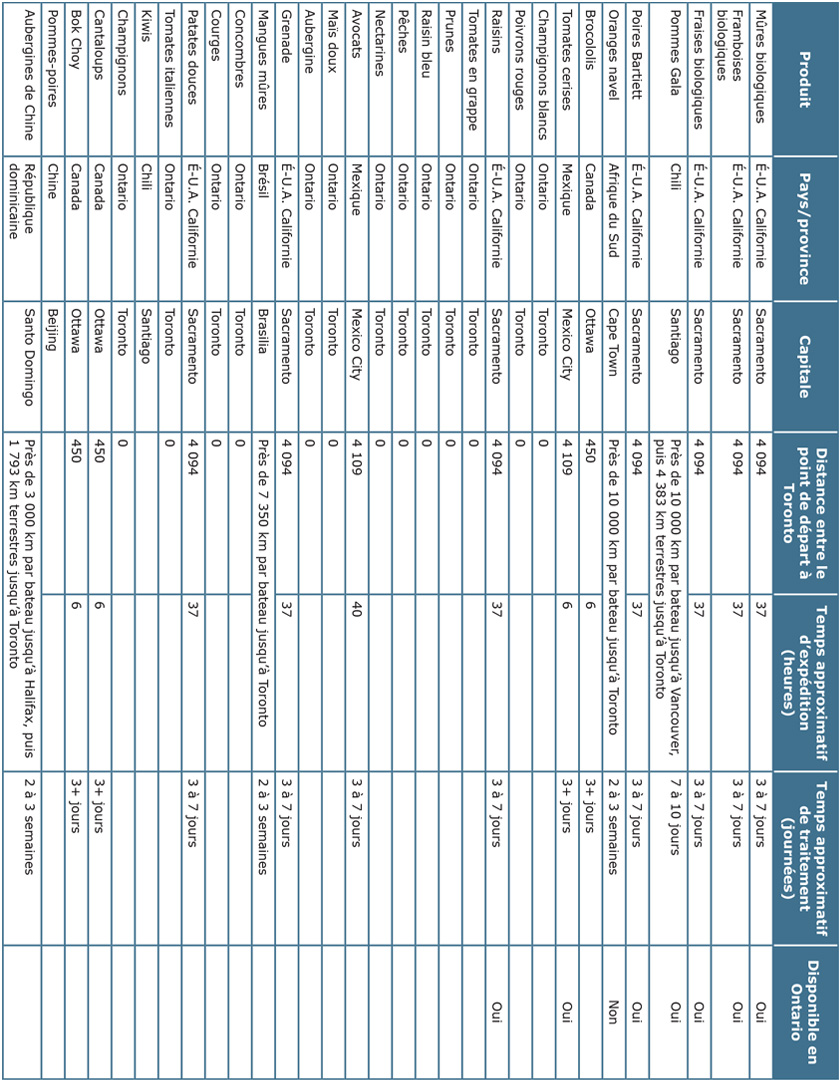 